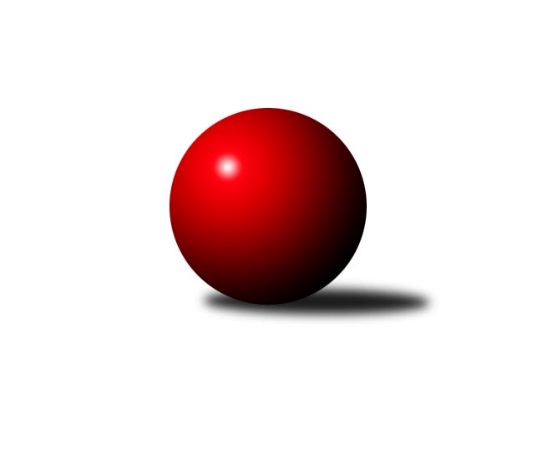 Č.14Ročník 2021/2022	10.4.2022Nejlepšího výkonu v tomto kole: 1217 dosáhlo družstvo: TJ Lokomotiva Č. VeleniceJihočeský KP DOROST 2021/2022Výsledky 14. kolaSouhrnný přehled výsledků:TJ Lokomotiva Č. Velenice	- TJ Jiskra Nová Bystřice	2:0	1217:1194		27.3.TJ Sokol Nové Hrady 	- KK Lokomotiva Tábor	2:0	1156:1071		27.3.TJ Spartak Trhové Sviny 	- Vltavan Loučovice A	0:2	948:1131		27.3.TJ Sokol Soběnov A	- TJ Dynamo České Budějovice 	0:2	1192:1211		27.3.KK Lokomotiva Tábor	- TJ Lokomotiva Č. Velenice	0:2	1100:1277		10.4.TJ Sokol Soběnov A	- TJ Lokomotiva Č. Velenice	2:0	1201:1108		25.3.Tabulka družstev:	1.	TJ Sokol Soběnov A	14	11	0	3	22 : 6 	 	 1190	22	2.	TJ Sokol Nové Hrady	14	11	0	3	22 : 6 	 	 1185	22	3.	TJ Jiskra Nová Bystřice	14	10	0	4	20 : 8 	 	 1170	20	4.	Vltavan Loučovice A	14	6	0	8	12 : 16 	 	 1119	12	5.	TJ Lokomotiva Č. Velenice	14	6	0	8	12 : 16 	 	 1114	12	6.	TJ Dynamo České Budějovice	14	5	0	9	10 : 18 	 	 1105	10	7.	TJ Spartak Trhové Sviny	14	4	0	10	8 : 20 	 	 1078	8	8.	KK Lokomotiva Tábor	14	3	0	11	6 : 22 	 	 1107	6Podrobné výsledky kola:	 TJ Lokomotiva Č. Velenice	1217	2:0	1194	TJ Jiskra Nová Bystřice	Anna Hartlová	 	 208 	 191 		399 	  	 446 	 	226 	 220		Matěj Budoš	Adéla Dörfelová	 	 189 	 189 		378 	  	 366 	 	169 	 197		Jan Mol	Eliška Rysová	 	 202 	 217 		419 	  	 382 	 	197 	 185		Matyáš Krmela	Victorie Beníschková	 	 196 	 203 		399 	  	 0 	 	0 	 0		nikdo nenastoupilrozhodčí: Petr KoželuhNejlepší výkon utkání: 446 - Matěj Budoš	 TJ Sokol Nové Hrady 	1156	2:0	1071	KK Lokomotiva Tábor	Adam Hanousek	 	 172 	 221 		393 	  	 373 	 	212 	 161		Viktorie Lojdová	Tomáš Balko	 	 204 	 216 		420 	  	 314 	 	145 	 169		Barbora Dvořáková	Pavel Fritz	 	 0 	 0 		0 	  	 358 	 	178 	 180		Marie Myslivcová	Eliška Brychtová	 	 152 	 191 		343 	  	 340 	 	159 	 181		Vojtěch Polákrozhodčí: Stanislav SladkýNejlepší výkon utkání: 420 - Tomáš Balko	 TJ Spartak Trhové Sviny 	948	0:2	1131	Vltavan Loučovice A	Nikola Kroupová	 	 185 	 177 		362 	  	 345 	 	174 	 171		Ondřej Levai	František Polák	 	 125 	 143 		268 	  	 414 	 	205 	 209		Jaroslav Štich	Eliška Klímová	 	 158 	 160 		318 	  	 372 	 	188 	 184		Daniela Suchánková	nikdo nenastoupil	 	 0 	 0 		0 	  	 322 	 	160 	 162		Lukáš Rolníkrozhodčí: Josef SvobodaNejlepší výkon utkání: 414 - Jaroslav Štich	 TJ Sokol Soběnov A	1192	0:2	1211	TJ Dynamo České Budějovice 	Patrik Fink	 	 179 	 175 		354 	  	 350 	 	164 	 186		Vít Malík	Jakub Sysel	 	 208 	 210 		418 	  	 411 	 	225 	 186		Filip Rojdl	Ondřej Sysel	 	 206 	 214 		420 	  	 358 	 	169 	 189		Kristýna Nováková	Dominik Smoleň	 	 127 	 115 		242 	  	 442 	 	253 	 189		Vít Šebestíkrozhodčí: Josef SyselNejlepší výkon utkání: 442 - Vít Šebestík	 KK Lokomotiva Tábor	1100	0:2	1277	TJ Lokomotiva Č. Velenice	Barbora Dvořáková	 	 137 	 163 		300 	  	 412 	 	195 	 217		Anna Hartlová	Vojtěch Polák	 	 198 	 186 		384 	  	 377 	 	188 	 189		Victorie Beníschková	Marie Myslivcová	 	 213 	 203 		416 	  	 446 	 	227 	 219		Eliška Rysová	nikdo nenastoupil	 	 0 	 0 		0 	  	 419 	 	210 	 209		Adéla Dörfelovározhodčí: Jaroslav MihálNejlepší výkon utkání: 446 - Eliška Rysová	 TJ Sokol Soběnov A	1201	2:0	1108	TJ Lokomotiva Č. Velenice	Patrik Fink	 	 216 	 188 		404 	  	 398 	 	181 	 217		Anna Hartlová	Ondřej Sysel	 	 198 	 212 		410 	  	 357 	 	179 	 178		Victorie Beníschková	Jakub Sysel	 	 203 	 184 		387 	  	 345 	 	174 	 171		Eliška Rysová	Dominik Smoleň	 	 156 	 176 		332 	  	 353 	 	194 	 159		Adéla Dörfelovározhodčí: Josef SyselNejlepší výkon utkání: 410 - Ondřej SyselPořadí jednotlivců:	jméno hráče	družstvo	celkem	plné	dorážka	chyby	poměr kuž.	Maximum	1.	Tomáš Balko 	TJ Sokol Nové Hrady 	427.88	294.0	133.9	6.6	8/8	(469)	2.	Ondřej Sysel 	TJ Sokol Soběnov A	414.57	286.5	128.1	6.3	7/8	(448)	3.	Matěj Budoš 	TJ Jiskra Nová Bystřice	407.86	284.4	123.4	8.8	8/8	(446)	4.	Nikola Kroupová 	TJ Spartak Trhové Sviny 	397.96	290.1	107.9	11.1	8/8	(448)	5.	Jan Mol 	TJ Jiskra Nová Bystřice	395.83	285.5	110.4	10.5	8/8	(469)	6.	Marie Myslivcová 	KK Lokomotiva Tábor	395.30	279.8	115.6	10.4	8/8	(467)	7.	Adam Hanousek 	TJ Sokol Nové Hrady 	392.53	276.2	116.4	10.8	7/8	(417)	8.	Jaroslav Štich 	Vltavan Loučovice A	388.85	275.1	113.8	10.7	8/8	(418)	9.	Patrik Fink 	TJ Sokol Soběnov A	383.83	272.0	111.9	13.4	7/8	(446)	10.	Nela Koptová 	TJ Spartak Trhové Sviny 	382.14	272.4	109.8	13.1	7/8	(456)	11.	Vojtěch Polák 	KK Lokomotiva Tábor	378.89	265.0	113.9	12.2	8/8	(423)	12.	Pavel Fritz 	TJ Sokol Nové Hrady 	377.54	279.2	98.3	14.9	8/8	(447)	13.	Eliška Rysová 	TJ Lokomotiva Č. Velenice	374.82	273.4	101.4	13.1	7/8	(446)	14.	Victorie Beníschková 	TJ Lokomotiva Č. Velenice	368.52	265.0	103.6	14.9	8/8	(433)	15.	Matyáš Krmela 	TJ Jiskra Nová Bystřice	364.54	265.6	98.9	15.7	8/8	(406)	16.	Ondřej Levai 	Vltavan Loučovice A	354.22	256.7	97.6	14.3	6/8	(382)	17.	Vít Malík 	TJ Dynamo České Budějovice 	350.82	257.1	93.7	17.9	7/8	(419)	18.	Adéla Dörfelová 	TJ Lokomotiva Č. Velenice	350.35	258.4	92.0	15.8	8/8	(419)	19.	Filip Rojdl 	TJ Dynamo České Budějovice 	347.23	254.8	92.4	18.0	8/8	(411)	20.	Dominik Smoleň 	TJ Sokol Soběnov A	341.86	252.9	88.9	16.0	8/8	(379)	21.	Daniela Suchánková 	Vltavan Loučovice A	339.93	249.0	90.9	13.4	7/8	(375)	22.	Viktorie Lojdová 	KK Lokomotiva Tábor	324.29	239.5	84.7	18.4	7/8	(413)	23.	Eliška Brychtová 	TJ Sokol Nové Hrady 	318.98	237.6	81.3	21.0	8/8	(360)	24.	Eliška Klímová 	TJ Spartak Trhové Sviny 	311.11	229.1	82.1	19.5	6/8	(372)	25.	František Polák 	TJ Spartak Trhové Sviny 	293.51	221.0	72.5	22.6	7/8	(342)		Leona Havlová 	TJ Lokomotiva Č. Velenice	427.00	295.0	132.0	12.0	1/8	(427)		Vít Šebestík 	TJ Dynamo České Budějovice 	419.60	291.6	128.0	8.0	5/8	(456)		Jakub Sysel 	TJ Sokol Soběnov A	416.83	286.3	130.6	9.0	5/8	(463)		Tomáš Suchánek 	Vltavan Loučovice A	405.40	284.6	120.8	7.9	5/8	(459)		Viktor Stuchlík 	KK Lokomotiva Tábor	400.00	287.0	113.0	12.0	1/8	(400)		Karolína Šedivá 	TJ Lokomotiva Č. Velenice	392.67	277.2	115.5	12.5	2/8	(408)		Kristýna Nováková 	TJ Dynamo České Budějovice 	387.53	273.9	113.7	10.9	5/8	(414)		Anna Hartlová 	TJ Lokomotiva Č. Velenice	373.76	266.7	107.1	13.5	5/8	(412)		Martin Klíma 	TJ Spartak Trhové Sviny 	373.00	276.0	97.0	15.0	1/8	(373)		Petr Šedivý 	TJ Sokol Soběnov A	370.25	264.3	106.0	15.3	4/8	(396)		Lukáš Rolník 	Vltavan Loučovice A	344.38	250.0	94.4	17.1	4/8	(381)		Filip Sýkora 	TJ Dynamo České Budějovice 	323.05	237.2	85.9	22.0	5/8	(371)		Nela Havlová 	TJ Jiskra Nová Bystřice	319.22	237.1	82.1	18.1	3/8	(337)		Marek Mihala 	TJ Lokomotiva Č. Velenice	306.00	226.0	80.0	22.0	1/8	(306)		Barbora Dvořáková 	KK Lokomotiva Tábor	298.33	220.2	78.1	17.0	3/8	(325)		Julie Kortusová 	KK Lokomotiva Tábor	282.00	206.0	76.0	27.0	1/8	(282)		Tereza Gondeková 	Vltavan Loučovice A	225.50	169.5	56.0	26.6	3/8	(276)		Pavlína Pešadíková 	Vltavan Loučovice A	221.00	171.0	50.0	43.0	1/8	(221)Sportovně technické informace:Starty náhradníků:registrační číslo	jméno a příjmení 	datum startu 	družstvo	číslo startu26653	Ondřej Levai	27.03.2022	Vltavan Loučovice A	5x25831	Filip Rojdl	27.03.2022	TJ Dynamo České Budějovice 	7x25533	Eliška Klímová	27.03.2022	TJ Spartak Trhové Sviny 	7x25417	Vít Malík	27.03.2022	TJ Dynamo České Budějovice 	4x
Hráči dopsaní na soupisku:registrační číslo	jméno a příjmení 	datum startu 	družstvo	Program dalšího kola:Nejlepší šestka kola - absolutněNejlepší šestka kola - absolutněNejlepší šestka kola - absolutněNejlepší šestka kola - absolutněNejlepší šestka kola - dle průměru kuželenNejlepší šestka kola - dle průměru kuželenNejlepší šestka kola - dle průměru kuželenNejlepší šestka kola - dle průměru kuželenNejlepší šestka kola - dle průměru kuželenPočetJménoNázev týmuVýkonPočetJménoNázev týmuPrůměr (%)Výkon8xMatěj BudošNová Bystřice4468xVít ŠebestíkDyn. Č.B. 120.424424xVít ŠebestíkDyn. Č.B. 44212xTomáš BalkoNové Hrady A116.442010xTomáš BalkoNové Hrady A4202xJaroslav ŠtichLoučovice A116.384147xOndřej SyselSoběnov A4207xOndřej SyselSoběnov A114.424205xEliška RysováČ. Velenice4195xJakub SyselSoběnov A113.884185xJakub SyselSoběnov A4186xMatěj BudošNová Bystřice113.61446